Forkbeard Fantasy – Chris Britton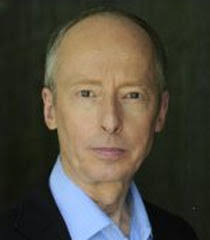 -Pioneers of cross artform multimedia theatre- Anarchic mix of film, animation, puppets, ludicrous costumes, mechanical sets and gothic vaudeville- Influenced by avant-garde happenings of underground theatre- Performance art of 60s/70s tempered with surrealism- Multimedia theatre of the absurdTechniques:Watching live actors interact with projected screen imagesJoking term of ‘crossing the celluloid divide’Enables characters to seamlessly step out of projected films, onto stage and back againEstablishes a comic dynamic between film and performanceAll theatrical elements are crucially interdependent, referred to as ‘intermedia’Storyboards are integralShadow Play:Uses primitive cinematic form to explore the interaction between live and projected mediaFree standing screen is lit from behind by a lamp on the floorPerformer stands in front or to the sideLamp casts shadows onto the screenScreen shadow images can represent other characters or explore inner thoughts of the main character out frotCrossing the Celluloid Divide:A wooden frame is needed, made to the measurements of a video imagePerformers queue up to one side and are videoed as they step into the frame, only showing waist upSpend a couple of minutes, engage in activity involving interaction with elements in and outside the frameOften use their own legs for comedic effect, or objects passed in and out of the frame or conversations outside the frameOnce each performer is done, they step behind the screen and match up with themselves so different parts of their body is on and off screen